Приложение 2                                             «Ты запой мне ту песню, что прежде…»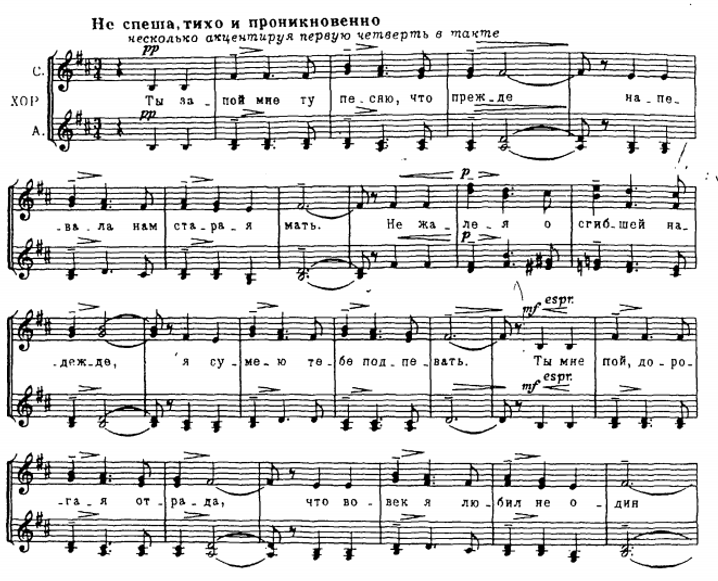 